Регистрационный номер заявления№    	Приложение N 1 к Правилам приема в МБДОУД/с «Золотое зёрнышко» с.Нежинка                       заведующему   МБДОУ  Д/с                        «Золотое зёрнышко» с.Нежинка                         Садыкова Лилия Габдрашитовна(фамилия, имя, отчество заведующего)(фамилия, имя, отчество (последнее — при наличии) родителя (законного представителя) ребенка)Наименование и реквизиты документа, удостоверяющего личность родителя (законного представителя) ребенкаСерия, номер, кем выдан, дата выдачиЗАЯВЛЕНИЕ. Прошу принять моего ребенка  	(Ф.И О. полностью, отчество - при наличии)   Дата рождения:  	20 	г.Реквизиты свидетельства о рождении ребенка:   	______________________________________________________________________________________(серия, номер, кем вы дан, дата выдачи)адрес места жительства (места пребывания, места фактического проживания) ребенка:на обучение по образовательной программе дошкольного образования МБДОУ Д/с «Золотое зёрнышко» с.Нежинка, осуществляемое на     	языке,  родном 	языке,в группу  общеразвивающей направленности для детей  в возрасте от   	до  	лет, №   	с  режимом пребывания 	дня, с « 	» 	20 	г.Наличие потребности в обучении ребенка по адаптированной образовательной программе дошкольного образования( да/нет)__________Наличие потребностей в создании специальных условий для организации обучения и воспитания ребенка- инвалида в соответствии с индивидуальной программой реабилитации инвалида  (да/нет)____________фамилия, имя отчество родителей (законных представителей):    мать__ 	_______________________________________________________________________________(Ф.И.О. полностью, отчество - при наличии)адрес электронной почты  	телефон     	   отец  __ 	_______________________________________________________________________________(Ф.И.О. полностью, отчество - при наличии)адрес электронной почты  	 телефон	    законный представитель	______________________________________________________________(Ф.И.О. полностью, отчество - при наличии)адрес электронной почты  	 телефон	Реквизиты      документа,       подтверждающего       установление       опеки       (при      наличии):    ____________________________________________________________________________________________________________________________________Достоверность и полноту указанных сведений подтверждаю:(подпись законного представителя  ) (подпись законного представителя  ) (расшифровка подписи) (расшифровка подпись)С Уставом, лицензией на осуществление образовательной деятельности, с образовательной программой и другими документами, регламентирующими организацию и осуществление образовательной деятельности, с правами и обязанностями воспитанников, размещенными на информационном стенде и официальном сайте МБДОУ Д/с «Золотое зёрнышко» с.Нежинка, в информационно- телекоммуниционной сети Интернет, ознакомлена(а).(подпись законного представителя  ) (подпись законного представителя) (расшифровка подписи) (расшифровка подпись)  В соответствии с Федеральным законом от 27.07.2002 № 152 « О персональных данных» даю свое согласие на обработку моих персональных данных и персональных данных моего ребенка:( Ф.И.О. полностью, последнее- при наличии)Указанных в заявлении, а также их передачу в электронном форме по открытым каналам связи сети Интернет в государственные и муниципальные органы и использование в целях предоставления образовательной услуги согласно действующему законодательству. Настоящее согласие может быть отозвано мной в письменной форме и действует до даты подачи мной заявления об отзыве.(подпись законного представителя)(подпись законного представителя)(расшифровка подписи) дата «___»______ 20__г.(расшифровка подписи) дата «___»______ 20__г. « 	 	20  	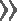 